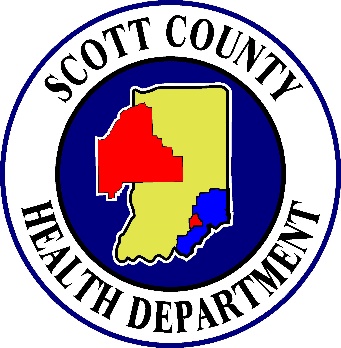 FOR IMMEDIATE RELEASE	CONTACT: Brittany Combs, RNApril 29, 2020	(812)752-8455 	brittany.combs@scottcounty.in.govSCOTT COUNTY IMMUNIZATIONS DURING CORONOVIRUS PANDEMICApril 29, 2020―The Scott County Health Department is diligently working to stop the spread of coronavirus in our community. Some of the strategies used to slow the spread of disease in communities has included postponing or cancelling non-urgent elective procedures. This has included immunization appointments. The Scott County Health Department is following the CDC guidelines in that healthcare providers prioritize vaccination of infants and young children (through 24 months of age). We will postpone all older children and adult vaccines at this time.  The Health Department will require infants and young children (through 24 months) to be seen by appointment only. The appointments will be spread out to allow social distancing and cleaning between patients. We ask that when you bring in your child you only have one adult per child.  The Health Department will constantly reassess the situation and begin immunization for other age groups as soon as possible. If you have any questions, please call the Health Department of 812-752-8455.   